HARVEST CELEBRATIONS – October 2016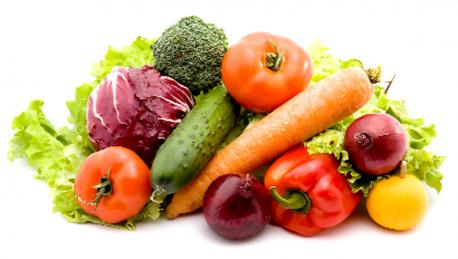 Monday, 3rd October 2016Dear Parents and Carers,We will be celebrating Harvest in the coming weeks with a sharing assembly on Thursday 13th October for children.  We will be supporting two very important and worthwhile local charities.As a school, we use Harvest as a valuable learning opportunity to teach children about food, where it comes from, food wastage and of course there are strong international links to countries around the world.  We also use this as an opportunity to teach children about giving and supporting others who might be placed in vulnerable situations.  The first charity is The Brighton Housing Trust, and the second will be a local Food Bank.  It would be absolutely fantastic if all children could bring along one item to support each of the two charities:  Food Bank: one item of non-perishable food e.g. rice, tinned vegetables, pasta, jam, packet noodles, tea, coffee, long-life milk, sugar, packets of soup, cereals etc.    The Brighton Housing Trust: A ‘new’ pair of ‘warm’ socks, or toiletries e.g. toothpaste, toothbrush, shower gel, laundry, deodorant etc.Brighton Housing Trust say that every day, they distribute or use 60 pairs of socks, 20 toothbrushes, many tubes of toothpaste, 10 bottles of shower-gel, and 1kg of washing powder.  Any contributions will be gratefully accepted, and much appreciated.  Both charities were over-whelmed with the generosity from Bevendean Primary School last year – I’m sure we can do the same this year.  It would be great if you can support us in celebrating our Harvest celebrations.  Could all donations be brought to your child’s classroom by Thursday 13th October.Thank you for your support.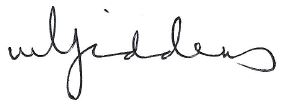 Martyn GiddensHEADTEACHER